Výukový materiál vytvořený v rámci projektu „EU peníze školám“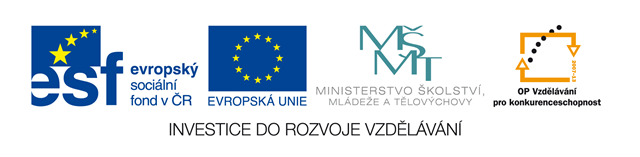 Škola: Střední škola právní – Právní akademie, s.r.o.Typ šablony:	III/2 Inovace a zkvalitnění výuky prostřednictvím ICTProjekt: 				CZ.1.07/1.5.00/34.0236Tematická oblast:	ÚčetnictvíAutor: 				Ing. Vlasta StrakováTéma: 				Náklady a výnosyČíslo materiálu: 	VY_32_INOVACE_UC_15_náklady a výnosyDatum tvorby: 		20. 5. 2013Anotace: 	Prezentace je určena pro žáky 2., 3. 4. ročníku SŠ, slouží k procvičení učiva a ověření znalostí žáků.Klíčová slova: 	účty nákladové, účty výnosovéNÁKLADYúčtová třída 5náklady = spotřeba výrobních činitelů vyjádřená v penězích Náklady podle druhů:materiálmzdyenergieslužbyodpisydaně a poplatkyfinanční náklady – úroky placené a kurzové rozdílymimořádné náklady - škodyÚČTOVÁNÍ NÁKLADŮAKTIVNÍ ÚČTY		NÁKLADOVÉ ÚČTYN+ / A-PASIVNÍ ÚČTY		NÁKLADOVÉ ÚČTYN+ / P+VÝNOSYúčtová třída 6výnosy = přírůstek majetku nebo snížení závazku v peněžním vyjádřeníVýnosyTržby (za vlastní výrobky, z prodeje služeb, za zboží)Změna stavu zásob (nedokončené výroby, polotovarů, výrobků, zvířat)Aktivace (např. materiálu a zboží, vnitropodnikových služeb)Jiné provozní výnosy (např. tržby z prodeje DHM DNM, materiálu, ostatní provozní výnosy)Finanční výnosy (např. kurzové rozdíly)Mimořádné výnosy (např. náhrada škod)ÚČTOVÁNÍ VÝNOSŮAKTIVNÍ ÚČTY		VÝNOSOVÉ ÚČTYA+ / V+CVIČENÍ CVIČENÍ – ŘEŠENÍZDROJEMrkosová J.: Účetnictví 2011, vydání první, Brno, Computer Press, a.s., 2011, ISBN 978-80-251-3422-1Není-li uveden zdroj, je použitý materiál z vlastních zdrojů autorky.Úbytek majetkuPřírůstek nákladůPřírůstek závazkůPřírůstek nákladůPřírůstek majetkuPřírůstek výnosůdokladpopis účetního případuMDD1.ZVLPřiznány hrubé mzdy2.VMateriál vydán do výroby3.FAVProdán nepotřebný materiál4.VPDProplaceno cestovné5.VÚDZúčtování odpisů6.VÚDPředpis daně silniční7.VÚDPřiznání k dani z běžné činnosti - splatné8.FAPFakturován odběr plynu + DPH9.VÚDDoprava materiálu vlastními prostředky10.VÚDManko nad normu u zboží11.VÚDManko do normy - materiál12.VBÚÚroky z běžného účtu13.FAVFakturován pronájem výrobního areálu14.VÚDManko předepsáno k úhradě15.VÚDPřiznání k ani silniční16.VÚDPředpis daně z nemovitosti17.VÚDPředpis ZP + SP hrazeného zaměstnavatelem za zaměstnancedokladpopis účetního případuMDD1.ZVLPřiznány hrubé mzdy5213312.VMateriál vydán do výroby5011123.FAVProdán nepotřebný materiál311642, 3434.VPDProplaceno cestovné5122115.VÚDZúčtování odpisů5510826.VÚDPředpis daně silniční5313457.VÚDPřiznání k dani z běžné činnosti - splatné5913418.FAPFakturován odběr plynu + DPH502, 3433219.V ÚDDoprava materiálu vlastními prostředky11162210.VÚDManko nad normu u zboží54913211.VÚDManko do normy - materiál50111212.VBÚÚroky z běžného účtu22166213.FAVFakturován pronájem výrobního areálu311602,34314.VÚDManko předepsáno k úhradě33564915.VÚDPřiznání k ani silniční53134516.VÚDPředpis daně z nemovitosti53234517.VÚDPředpis ZP + SP hrazeného zaměstnavatelem za zaměstnance524336